CatalogueMosaicsChurch of the Holy CrossThis part of the Catalogue identifies, by section, the mosaic icons thus far installed in the Church of the Holy Cross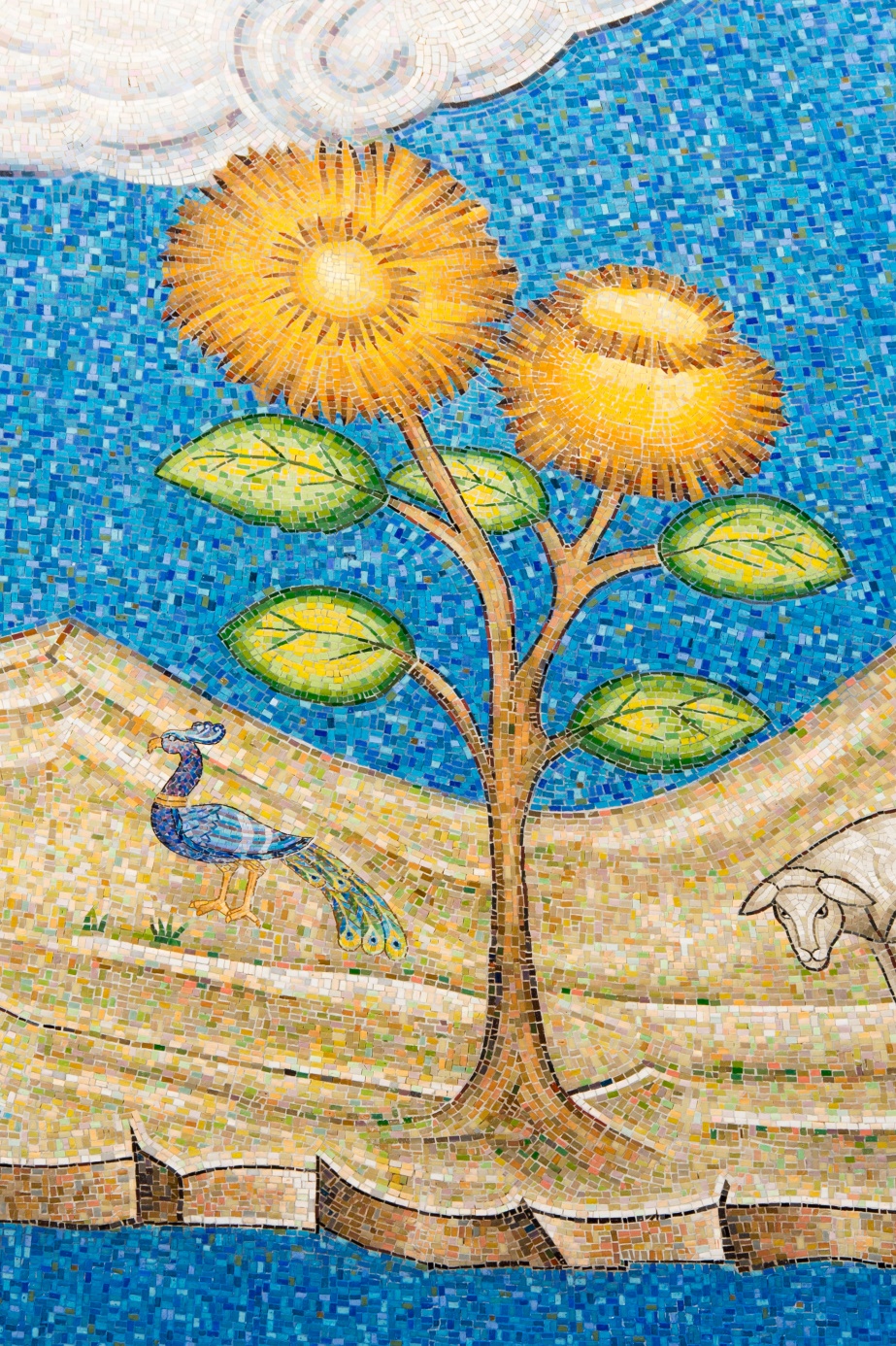 Printed ForParishioners of the Church of the Holy Crossunder the supervision ofthe Office of the Church of the Holy Cross.PRESENTATION COPY.January, 2017 Office of the ChurchC A T A L O G U E     of ICONS        AND OTHER CHURCH DECORATIONS     CHURCH OF THE HOLY CROSS BELMONT, CAPRINTED FOR THE USE OF                                                                   THE MEMBERS OF  THE CHURCH OF THE HOLY CROSS2017FLOORPLAN VIEWTHE ALTARAPSETHE COMMUNION OF THE APOSTLES, 200THE PLATYTERA, 200THE YELLOW ANGELTHE GREEN ANGELTHE ASCENDING ANGELS, NORTHTHE ASCENDING ANGELS, SOUTHANGELS HOLDING CROSS MEDALLIONTHE PHILOXENIA OF ABRAHAMLARGE CROSS MEDALLION, NORTHLARGE CROSS MEDALLION, SOUTHSERAPHIM, NORTHSERAPHIM, SOUTHMOTHER OF GOD, MEDALLIONSALPHA MEDALLIONOMEGA MEDALLIONHIERARCHSNorthSAINT NIKOLAI VELIMIROVICHSAINT IRENAEUS, BISHOP OF LYONSSAINT GREGORY THE THEOLOGIANSAINT ATHANASIOS OF ALEXANDRIASouthSAINT GREGORY PALAMAS, ARCHBISHOP OF       THESSALONIKASAINT GREGORY OF NYSSASAINT CYRIL OF JERUSALEMSAINT IGNATIOS OF ANTIOCHMEDALLIONSSAINT CHRISTINASAINT NONASAINT SERGIOSSAINT MENASSAINT ANDREWSAINT BARBARASAINT EUSTRATIOSSAINT ALEXANDRASAINT MAKRINASAINT IRENESAINT PHANOURIOSSAINT ALEXANDERCROSSNORTH WALLSAINT PROCHOROS. THE DEACONSAINT JOHN CHRYSOSTOM, WITH SCROLLNATIVITY, PROTHESISSOUTH WALLSAINT ROMANOS THE MELODISTSAINT BASIL THE GREAT, WITH SCROLLTHE EXTREME HUMILITY OF CHRISTTHE ICON SCREENFULL LENGTHSAINT JOHN CHRYSOSTOMARCHANGEL MICHAELTHE EXALTATION OF THE HOLY CROSSTHE PANAYIAJESUS CHRISTSAINT JOHN THE BAPTISTARCHANGEL GABRIELSAINT KATHERINE THE GREATUPPER LEVELDisciplesSAINT JAMES, SON OF ZEBEDEESAINT JOHN, SON OF ZEBEDEESAINT SIMONSAINT PETERSAINT THADDEUSSAINT THOMASTHE MYSTICAL SUPPERSAINT BARTHOLOMEWSAINT PAUL, THE APOSTLESAINT JAMES, SON OF ALPHAEUSSAINT PHILIPSAINT MATTHEWSAINT ANDREWGATESMedallionsMANLIONOXEAGLEANGELANGELSOLEATHE CRUCIFIXIONPULPITBAPTISMAL FONTDOUBLE HEADED EAGLETHE DESCENT INTO HADESPSALTIRIBISHOPS THRONEMOVEABLE TABLEPENDENTIVE SURFACESFRONT LEFTSAINT MATTHEW THE DISCIPLE AND EVANGELISTMANSAINT KONSTANTINE, THE EMPERORSAINT THEODORA, THE EMPRESSLIGHT FIXTURE, SMALL MEDALLIONSSAINT ANTHONY THE GREATSAINT THEODORE THE COMMANDERSAINT PHOTINISAINT GEORGE, BISHOP OF MALLEONSAINT KALLIOPIESAINT ANNA, MOTHER OF THE THEOTOKOSSAINT JAMES, BROTHER OF OUR LORDSAINT DEMETRIOS THE MYRRH STREAMINGSAINT JOHN CHRYSOSTOMFRONT RIGHTSAINT JOHN THE EVNAGELIST AND THEOLOGIANEAGLESAINT HELENSAINT PANTELEIMONLIGHT FIXTURE, SMALL MEDALLIONSSAINT ANNA THE PROPHETESSSAINT HARALAMBOSSAINT PATRICKSAINT MARY MAGDALENESAINT PARASKEVESAINT MOSES THE BLACKSAINT SOPHIA, THE MARTYRSAINT SPYRIDON THE WONDERWORKERSAINT STEPHEN, THE ARCHDEACON AND PROTOMARTYRBACK LEFTSAINT MARK THE EVANGELISTLIONSAINT NEKTARIOSSAINT JOHN CLIMACUSLIGHT FIXTURE, SMALL MEDALLIONSSAINT STAMATIOSSAINT MARY OF EGYPTSAINT GEORGE THE NEW MARTYRSAINT GEORGE, BISHOP OF MYTILENESAINT MARY OF EGYPTSAINT PAUL THE APOSTLESAINT SAVAS THE SANCTIFIEDSAINT PATAPIOSCROSSSTARBACK RIGHTSAINT LUKE THE EVANGELISTOXSAINT NICHOLASSAINT JOHN MAXIMOVICH, BISHOP OF SAN FRANCISCOLIGHT FIXTURE, SMALL MEDALLIONSSAINT GEORGE THE GREAT MARTYRSAINT EPHRAIM THE NEW MARTYRSAINT EUPHROSYNOS THE COOKSAINT HOPE, THE MARTYRSAINT ANASTASIA, THE GREAT MARTYRSTARCROSSTHE DOMETHE PANTOKRATORPROPHET ZACHARIAHPROPHET JEREMIAHPROPHET JOBPROPHET ISAIAHPROPHET ELIJAHPROPHET EZEKIELPROPHET MICAHPROPHET SAMUELPROPHET MOSESPROPHET JONAHPROPHET HOSEAPROPHET JOELPROPHET DAVIDPROPHET NOAHPROPHET DANIELPROPHET SOLOMONI AM THE A AND Ο SAYINGPALM TREERIGHT WALLAPSEASCENSIONMEDALLIONSSAINT SERAPHIM OF SAROVSAINT MAXIMOS THE CONFESSORSAINT LEONIDAS, BISHOP OF ATHENSSAINT IRENE, THE GREAT MARTYRSAINT CHRISTOPHERSAINT CYRIL, PATRIARCH OF ALEXANDRIASAINT MARINA, THE GREAT MARTYRPROPHET ZACHARIAH, FATHER OF SAINT JOHN THE BAPTISTSAINT NIKITAS, THE GREAT MARTYRSAINT EUPHEMIA, THE GREAT MARTYRSAIINT DIONYSIOS THE AREOPAGITESAINT STYLIANOSCROSSWALL, LEFT TO RIGHTWEDDING OF CANAANCHRIST FEEDING OF THE MULTITUDESRAISING OF LAZARUSENTRY INTO JERUSALEMLEFT WALLAPSETRANSFIGURATIONMEDALLIONSSAINT IGNATIOS THE NEW, PATRIARCH OF CONSTANTINOPLESAINT PHOTIOS THE GREAT, PATRIARCH OF CONSTANTINOPLESAINT TARASIOS, PATRIARCH OF CONSTANTINOPLESAINT PAUL THE CONFESSOR, PATRIARCH OF CONSTANTINOPLESAINT EUTYCHIOS, PATRIARCH OF CONSTANTINOPLESAINT GREGORY V, PATRIARCH OF CONSTANTINOPLESAINT NIKIFOROS, PATRIARCH OF CONSTANTINOPLESAINT METROPHANES, PATRIARCH OF CONSTANTINOPLESAINT NIFON, PATRIARCH OF CONSTANTINOPLESAINT GENNADIOS, PATRIARCH OF CONSTANTINOPLESAINT STACHYS, PATRIARCH OF CONSTANTINOPLESAINT ELEFTHERIOS, BISHOP OF ILLYRICUMCROSSWALL, LEFT TO RIGHTWEDDING OF CANAANFEEDING OF THE MULTITUDESRAISING OF LAZARUSENTRY INTO JERUSALEMCHOIRAPSEPARADISENOAHTHE SACRIFICE OF ISAACMOSES AND THE BURNING BUSHTHREE YOUTHS IN THE FURNACEMEDALLIONSSAINT EPHRAIM THE SYRIANSAINT SOPHRONIOS OF JERUSALEMSAINT ANATOLIOS, PATRIARCH OF CONSTANTINOPLESAINT ROMANOS THE MELODISTSAINT JOHN KOUKOUZELISSAINT KOSMAS THE HYMNONGRAPHERSAINT JOSEPH THE HYMNOGRAPHERSAINT ANDREW OF CRETESAINT KASSIANISAINT THEOPHANES THE BRANDEDSAINT THEODORE OF STUDITESAINT JOHN OF DAMASCUSRAILSAINT KOSMAS THE HYMNOGRAPHERPROPHET MOSES THE GODSEERKOIMOISISPROPHET AARONSAINT JOHN OF DAMSCUSNAVE DOORSSAINT COSMASSAINT DAMIENNARTHEXDEISISTIMELINE OF ICONOGRAPHY